Publicado en Madrid el 17/08/2021 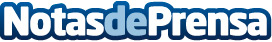 NTT lanza la primera plataforma de Red Privada 5G como servicio disponible a nivel globalLa plataforma Private 5G de NTT proporciona un conjunto de servicios diseñados para ayudar a los CIOs y CDOs a impulsar los resultados del negocio y poner en marcha modelos de negocio innovadores que dirijan el futuro de la empresa en todos los sectoresDatos de contacto:Juan Maldonado+34619743694Nota de prensa publicada en: https://www.notasdeprensa.es/ntt-lanza-la-primera-plataforma-de-red-privada Categorias: Nacional Telecomunicaciones E-Commerce Ciberseguridad Recursos humanos http://www.notasdeprensa.es